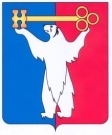 	АДМИНИСТРАЦИЯ ГОРОДА НОРИЛЬСКА КРАСНОЯРСКОГО КРАЯРАСПОРЯЖЕНИЕ10.10.2016	г. Норильск   	     № 5258О повышении минимальных размеров окладов работникам муниципальных учреждений муниципального образования город НорильскВ соответствии со статьями 135, 144 и 145 Трудового кодекса Российской Федерации, письмом министерства финансов Красноярского края от 22.09.2016      № 14-11/5425,В пределах выделенного фонда оплаты труда увеличить минимальные размеры окладов: работников муниципальных учреждений муниципального образования город Норильск, оплата труда которых осуществляется в соответствии с системой оплаты труда, утвержденной постановлением Администрации города Норильска от 29.03.2016 № 181 «Об утверждении Положения о системе оплаты труда работников муниципальных учреждений муниципального образования город Норильск», работников структурных подразделений Администрации города Норильска, оплата труда которых осуществляется в соответствии с системой оплаты труда, утвержденной постановлением Администрации города Норильска   от 23.10.2013 № 462 «Об утверждении Положения об оплате труда работников структурных подразделений Администрации города Норильска, занимающих должности (профессии), не отнесенные к должностям муниципальной службы, оплата труда по которым осуществляется по новым системам оплаты труда»      (далее – работники):- педагогическим работникам в учреждениях образования, подведомственных Управлению общего и дошкольного образования Администрации города Норильска, и в учреждениях социального обслуживания на 30%;- врачам и руководителям структурных подразделений в учреждениях социального обслуживания на 30%;- остальным категориям работников на 10%.2. Указанное в пункте 1 настоящего распоряжения повышение минимальных размеров окладов работникам осуществить с 01.01.2017.3. Руководителям структурных подразделений Администрации города Норильска, муниципальных учреждений муниципального образования город Норильск обеспечить выполнение Плана мероприятий по обеспечению реализации решения по совершенствованию системы оплаты труда работников бюджетной сферы муниципального образования город Норильск в 2017 году.4. Разместить настоящее распоряжение на официальном сайте муниципального образования город Норильск.И.о. Руководителя Администрации города Норильска                         А.П. Митленко